Mellékletek:A 1/2018.(I.29.) számú önkormányzati rendelet1. mellékleteA helyi védett egyedi értékek jegyzékeHELYI EGYEDI VÉDELEM ALATT ÁLLÓ ÉPÍTÉSZETI ÉRTÉKEK  JEGYZÉKEA 1/2018.(I.29.) számú önkormányzati rendelet2. mellékleteA településképi szempontból meghatározó terület térképi lehatárolása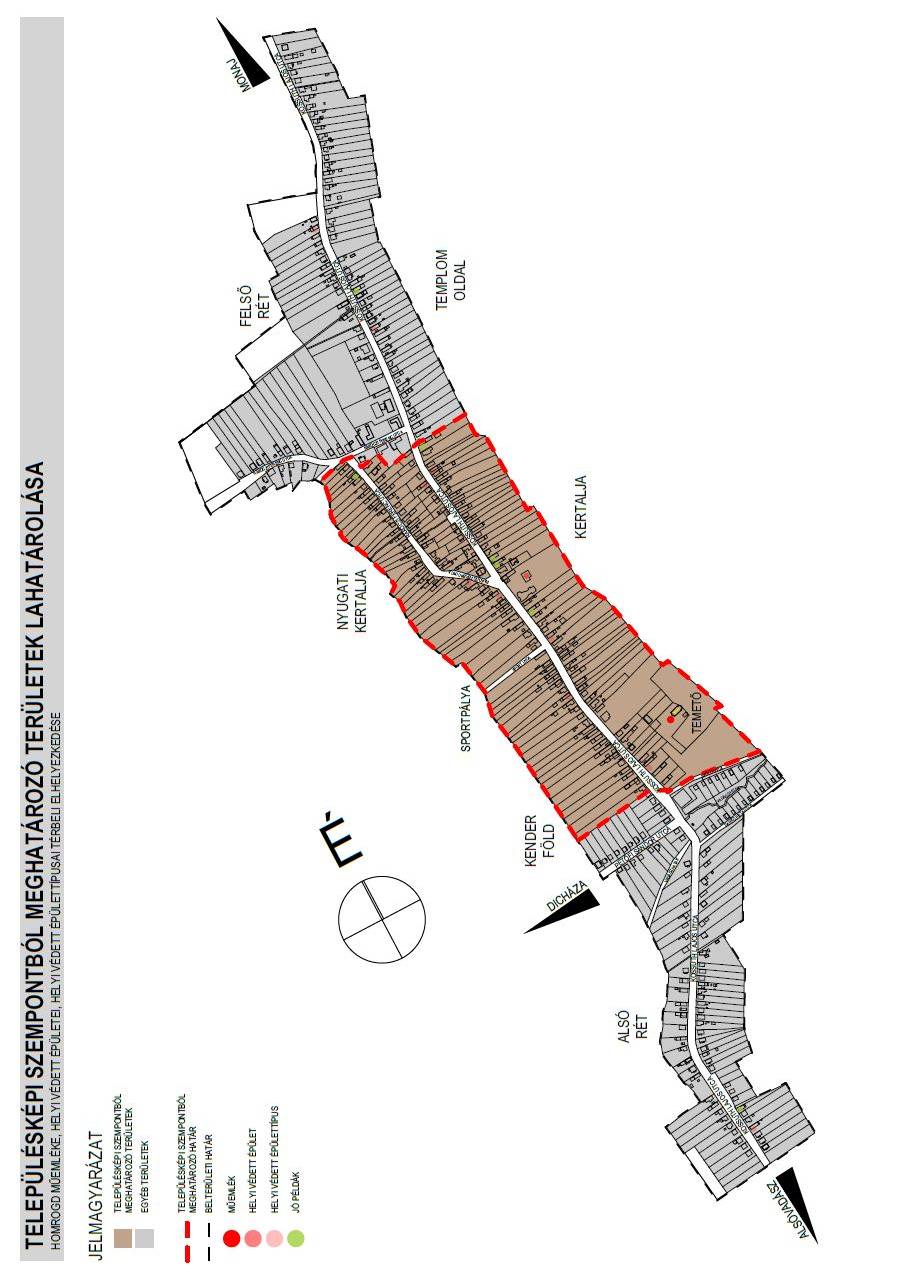 Függelékek:A 1/2018.(I.29.) számú önkormányzati rendelet1. függelékeA régészeti lelőhelyek, műemléki környezet és műemléki érték felsorolásaA 1/2018.(I.29.) számú önkormányzati rendelet2. függelékeOrszágos védelemmel érintett épített emlékek adatlapja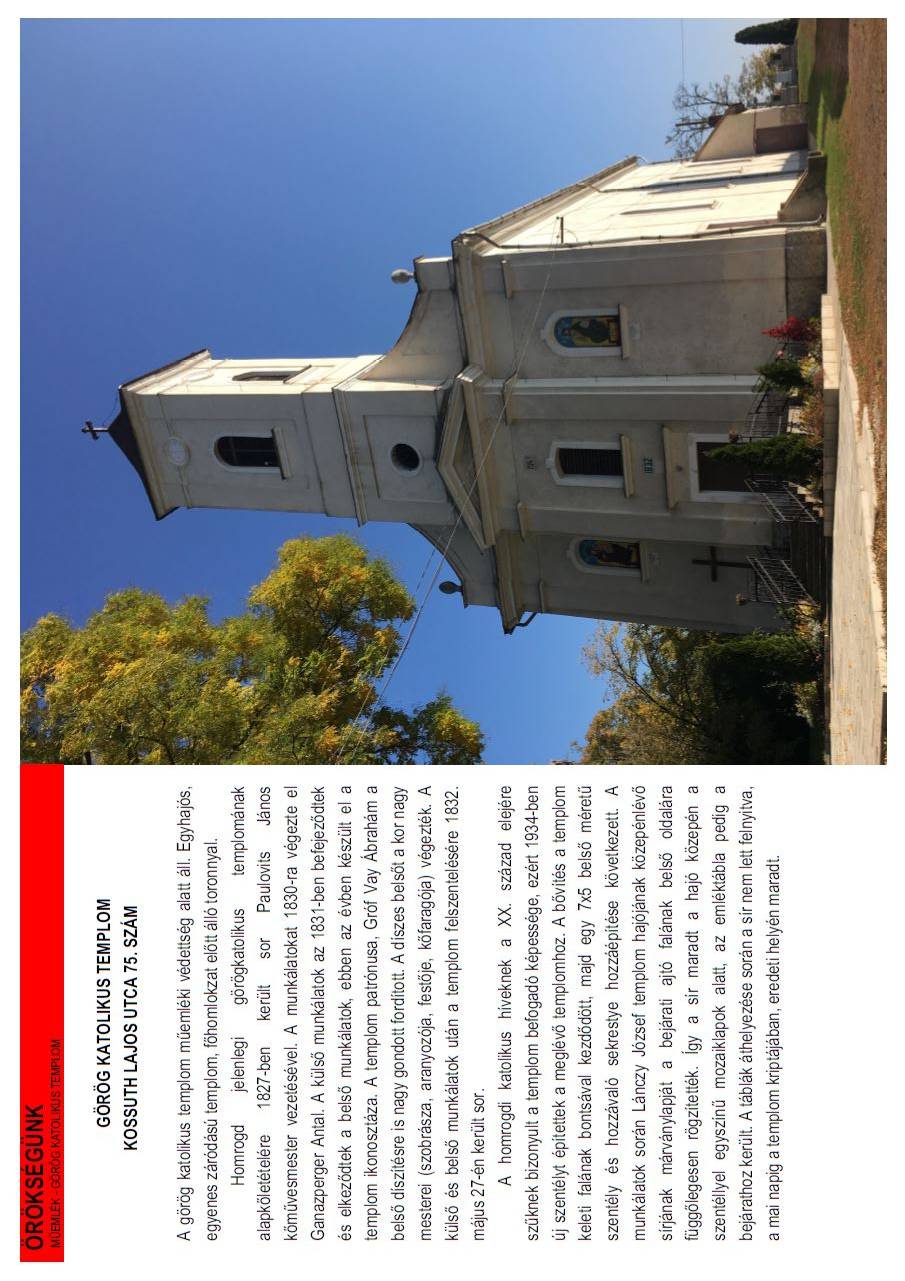 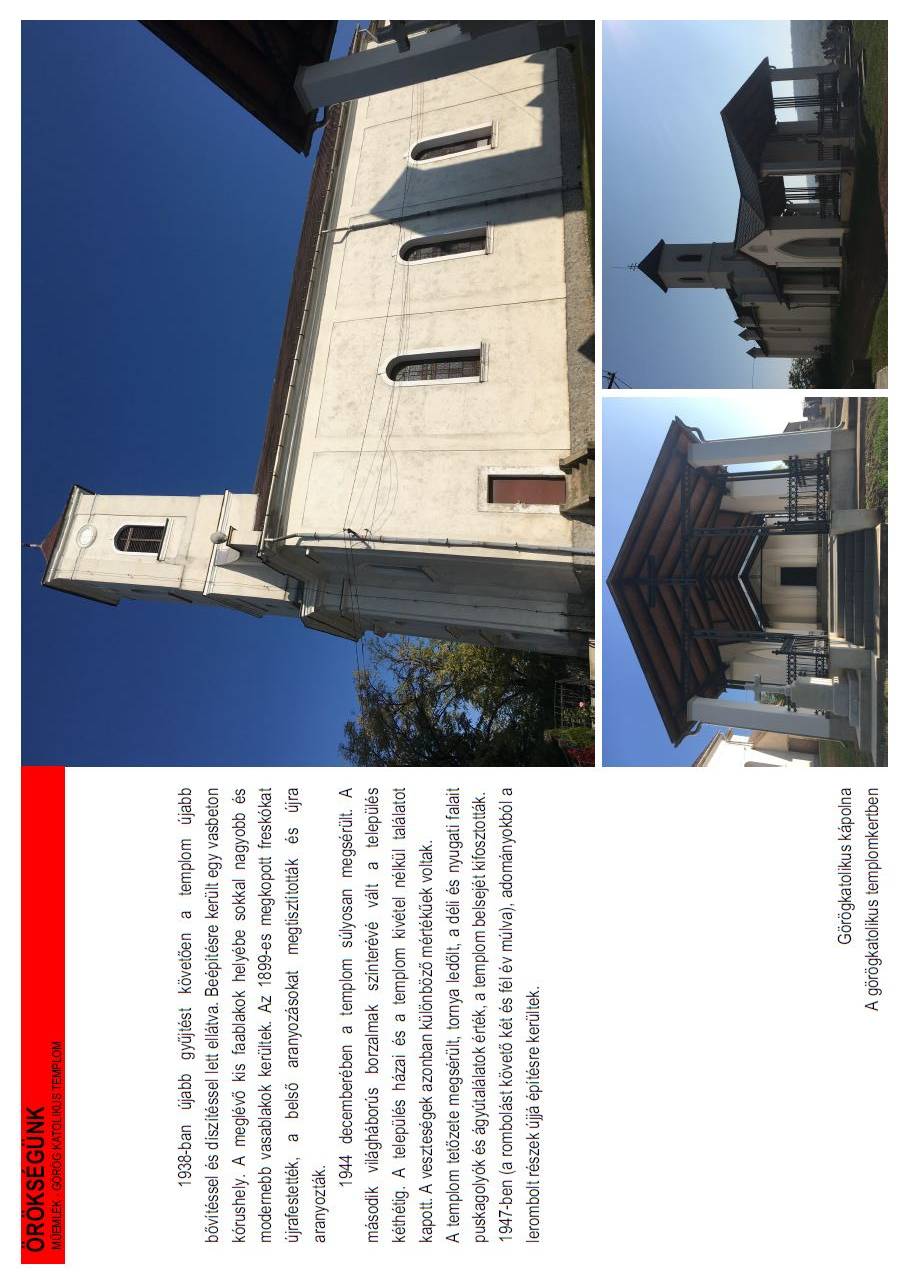 A 1/2018.(I.29.) számú önkormányzati rendelet3. függelékeTermészetvédelemmel érintett területek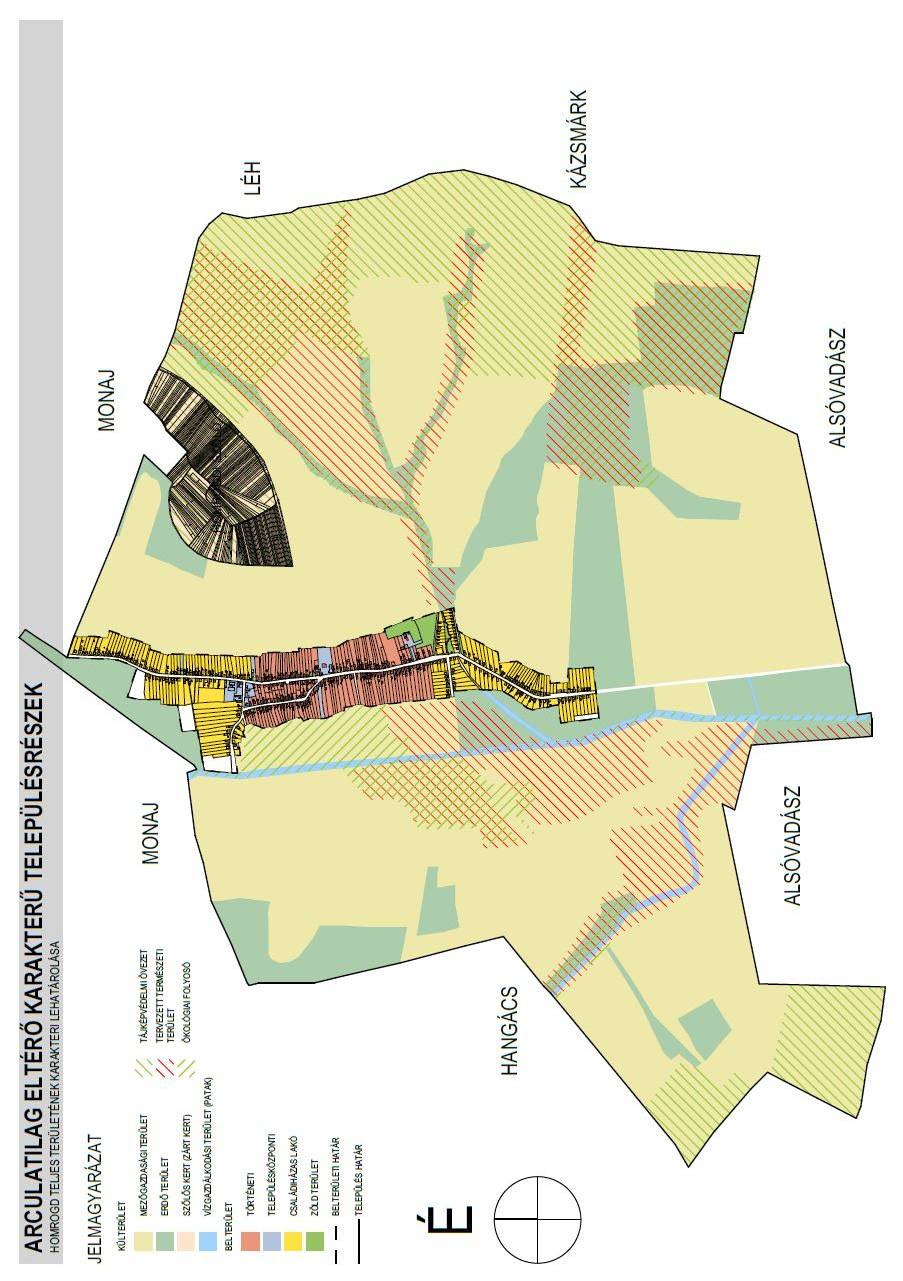 A 1/2018.(I.29.) számú önkormányzati rendelet4. függelékeA növénytelepítésre javasolt és nem telepíthető növények listája1143/2014. EU rendeletaz idegenhonos inváziós fajok betelepítésének vagy behurcolásának és terjedésének megelőzéséről és kezelésérőlA rendelet alapján a tagországok képviselőiből álló inváziós fajok elleni védelemért felelős bizottság elfogadta azt a növény- és állatfajlistát, mely az Unió számára veszélyt jelentő inváziós idegenhonos fajok jegyzékét alkotja. A listán szereplő fajok egyedeire vonatkozó szigorú szabályok szerint tilos az egész EU területén forgalomba hozni és a természetbe kibocsátani akár egyetlen példányt is, de a behozatalra, tartásra, tenyésztésre, szaporításra, szállításra, kereskedelemre és felhasználásra is hasonlóan szigorú szabályok vonatkoznak.A listában szereplő növényfajok:Várhatóan 2017-ben az alábbi fajokkal fog bővülni a lista:269/2007. (X. 18.) Korm. rendeleta NATURA 2000 gyepterületek fenntartásának földhasználati szabályairólA kormányrendelet melléklete meghatározza azoknak a fajoknak a listáját, melyek inváziós és termőhely-idegen növényfajoknak tekinthetők, így az 5. § (2) bekezdés értelmében a Natura 2000 gyepterületeken ezek megtelepedését és terjedését meg kell akadályozni, állományuk visszaszorításáról gondoskodni kell mechanikus védekezéssel vagy speciális növényvédőszer-kijuttatással.Az érintett növényfajok:1. Fásszárú inváziós és termőhely-idegen növényfajok:2. Lágyszárú inváziós növényfajok:43/2010. (IV. 23.) FVM rendeleta növényvédelmi tevékenységrőlA rendelet 2. § (1) bekezdése értelmében a földhasználó és a termelő köteles védekezni az alábbi növények ellen: parlagfű (Ambrosia artemisiifolia), keserű csucsor (Solanum dulcamara), selyemkóró (Asclepias syriaca), aranka fajok (Cuscuta spp.).Általános irányelvekA növénytelepítések során őshonos fajok használatára kell törekedni, illetve olyan fajok és kultúrváltozatok alkalmazására, melyek bizonyítottan nem vadulnak ki. Természetvédelmi szempontból nem támogathatók azoknak a növényfajoknak a telepítése, melyek könnyen kivadulnak, természetes élőhelyeken is megjelenhetnek, és károsíthatják az ott előforduló életközösségeket és fajokat.Ezen fajok listája:SORSZÁMHRSZ.UTCANÉV, HÁZSZÁMMEGNEVEZÉSLEÍRÁS1.Kossuth Lajos u. 121.Turista ház20. sz.-i Kúria, majd Turista ház, a leendő Hivatal épülete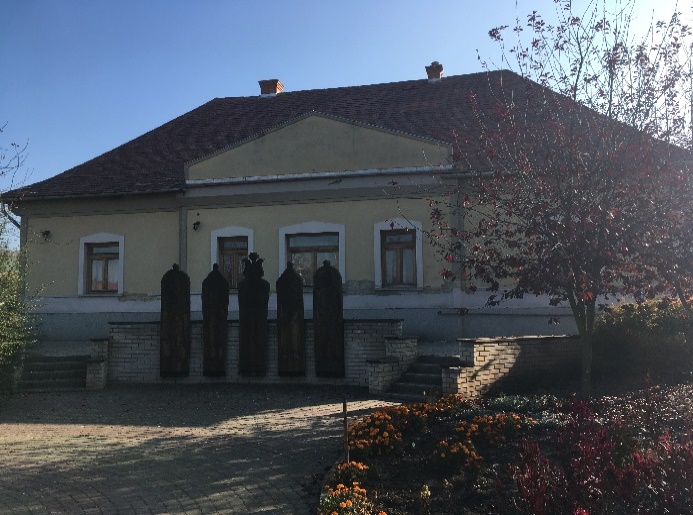 2.183Kossuth Lajos u. 7.Lakóépület20. sz.-i lakóépület, oldalsó tornácos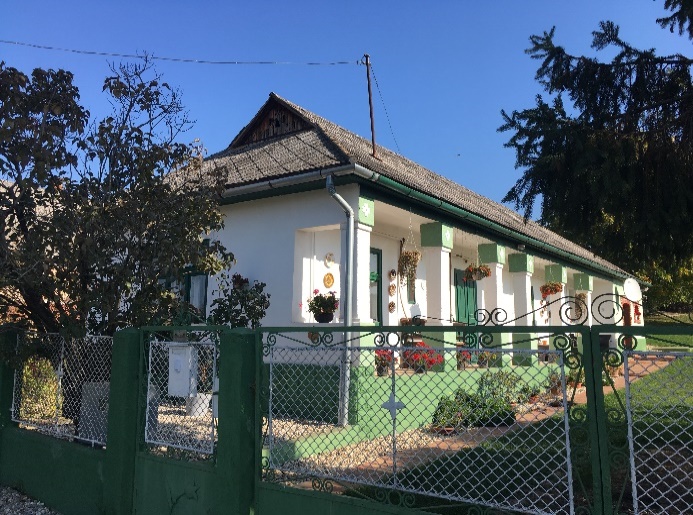 3.116Kossuth Lajos u. 98.Lakóépület20. sz.-i lakóépület, oldalsó tornácos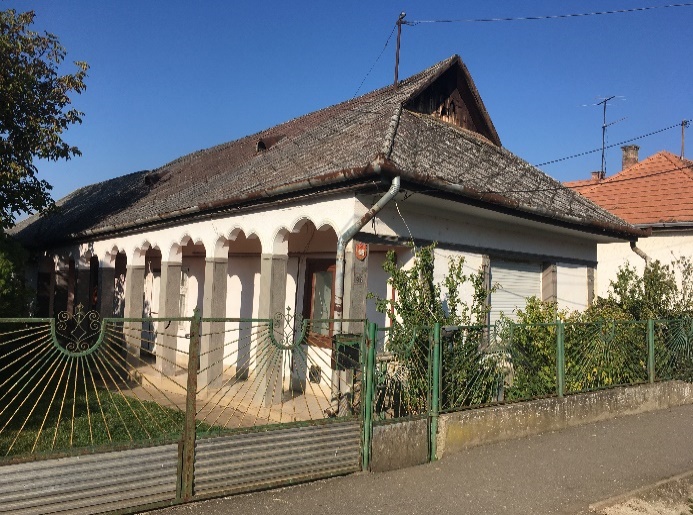 SORSZÁMHRSZ.UTCANÉV, HÁZSZÁMMEGNEVEZÉSLEÍRÁS4.254Kossuth Lajos u. 109.Lakóépület20. sz.-i lakóépület, oldalsó tornácos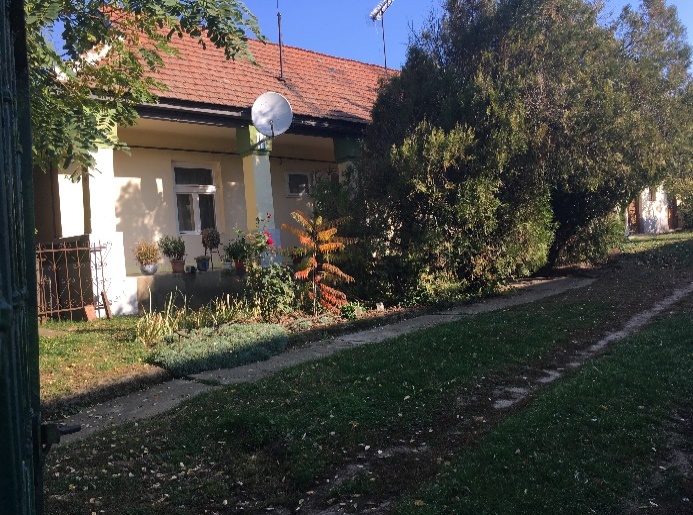 5.100Kossuth Lajos u. 128.Lakóépület20. sz.-i lakóépület, oldalsó tornácos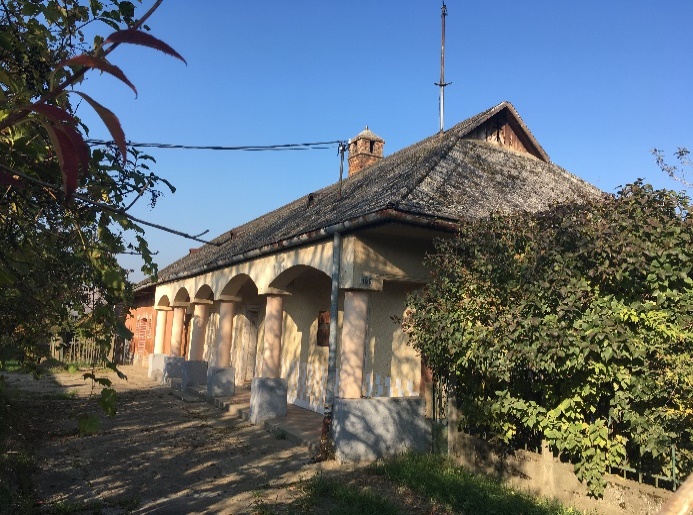 6.51/2Kossuth Lajos u. 138.Lakóépület20. sz.-i lakóépület, oldalsó tornácos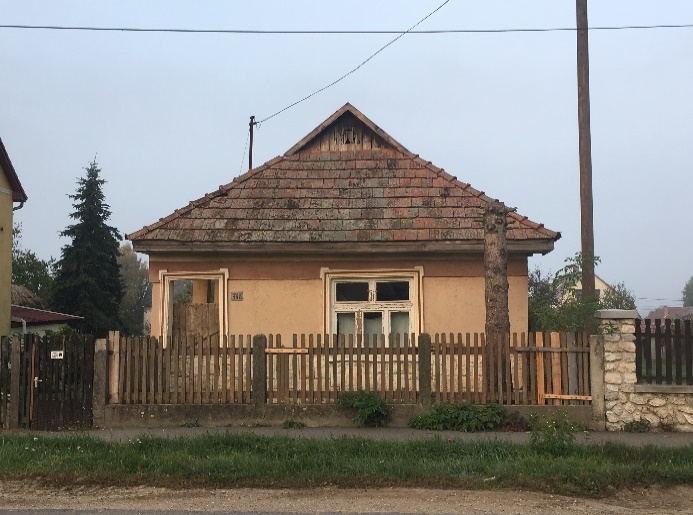 SORSZÁMHRSZ.UTCANÉV, HÁZSZÁMMEGNEVEZÉSLEÍRÁS7.281Kossuth Lajos u. 163.Lakóépület20. sz.-i lakóépület, oldalsó tornácos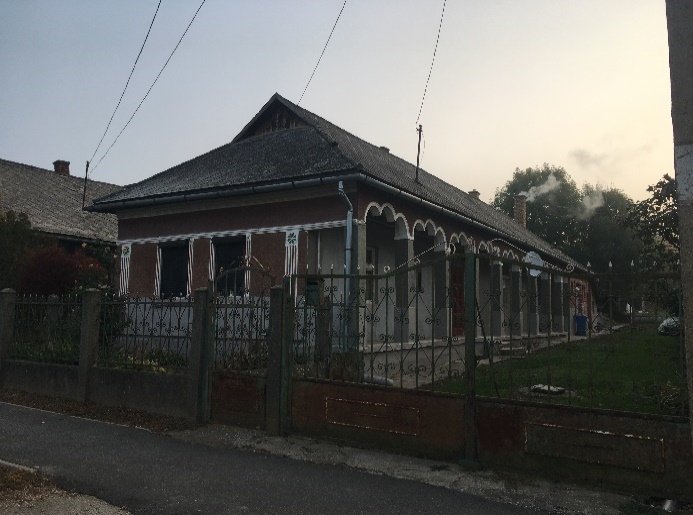 8.3Kossuth Lajos u. 184.Lakóépület20. sz.-i lakóépület, oldalsó tornácos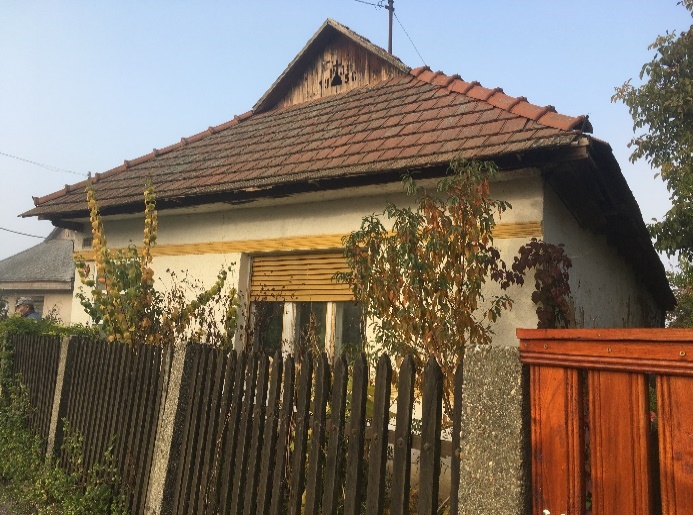 9.97Rákóczi Ferenc u. 6.Lakóépület20. sz.-i lakóépület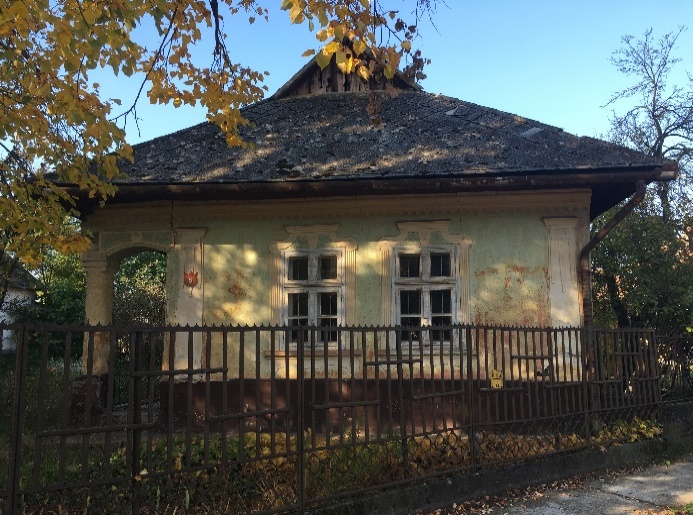 SORSZÁMHRSZ.UTCANÉV, HÁZSZÁMMEGNEVEZÉSLEÍRÁS10.300Kossuth Lajos u. 199.Lakóépület20. sz.-i lakóépület, oldalsó tornácos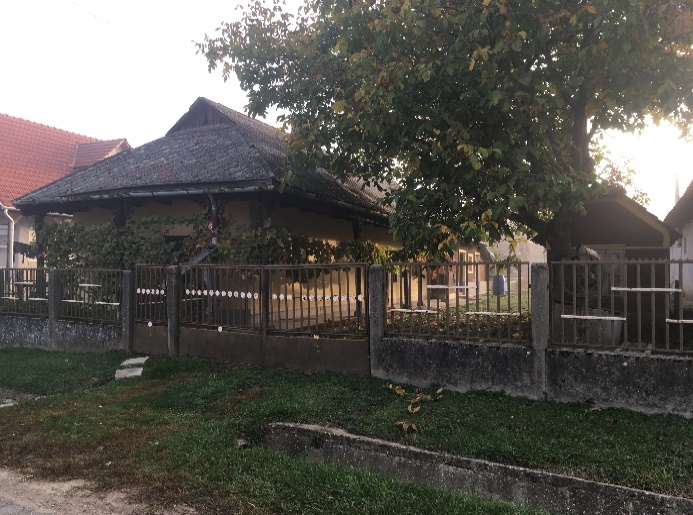 11.232Kossuth Lajos u. 69.Lakóépület20. sz.-i lakóépület, oldalsó tornácos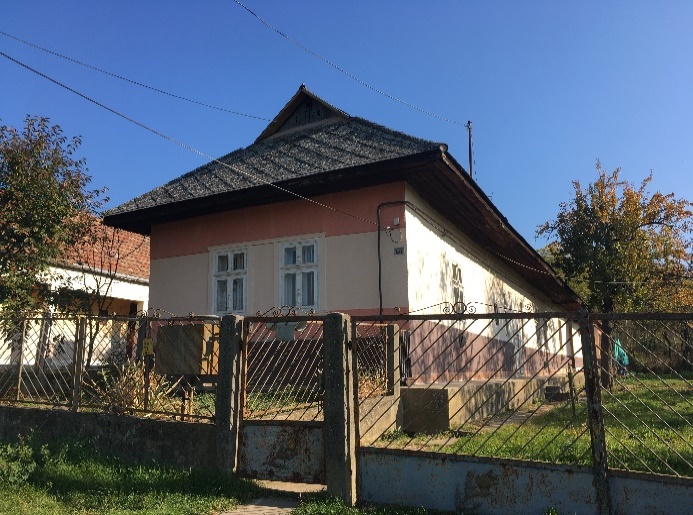 VÉDETT INGATLANOKVÉDETT INGATLANOKVÉDETT INGATLANOKVÉDETT INGATLANOKHELYRAJZI SZÁMVÉDETTSÉG JOGI JELLEGEAZONOSÍTÓVÉDETT ÖRÖKSÉGI ÉRTÉK NEVE017/1régészeti lelőhely75055Homrogd I.072régészeti lelőhely16674Felső-pocsaj079/1régészeti lelőhely80775Észak080régészeti lelőhely80775Észak229műemléki környezet1082 (22842)Görög katolikus templom ex-lege műemléki környezete233műemléki környezet1082 (22842)Görög katolikus templom ex-lege műemléki környezete234műemléki környezet1082 (22842)Görög katolikus templom ex-lege műemléki környezete235műemléki környezet1082 (22842)Görög katolikus templom ex-lege műemléki környezete236műemléki környezet1082 (22842)Görög katolikus templom ex-lege műemléki környezete237műemlék1082 (2812)Görög katolikus templom238műemléki környezet1082 (22842)Görög katolikus templom ex-lege műemléki környezete239műemléki környezet1082 (22842)Görög katolikus templom ex-lege műemléki környezeteMagyar névTudományos névBorfa, tengerparti seprűcserjeBaccharis halimifoliaKaliforniai tündérhínárCabomba carolinianaVízijácintEichhornia crassipesPerzsa medvetalpHeracleum persicumSosnowsky-medvetalpHeracleum sosnowskyiHévízi gázlóHydrocotyle ranunculoidesFodros átokhínárLagarosiphon majorNagyvirágú tóalmaLudwigia grandifloraSárgavirágú tóalmaLudwigia peploidesSárga lápbuzogányLysichiton americanusKözönséges süllőhínárMyriophyllum aquaticumKeserű hamisürömParthenium hysterophorusÖrdögfarok keserűfűPersicaria perfoliataKudzu nyílgyökérPueraria montana var. lobataMagyar névTudományos névKözönséges selyemkóróAsclepias syriacaVékonylevelű átokhínárElodea nuttalliiBíbor nebáncsvirágImpatiens glanduliferaFelemáslevelű süllőhínárMyriophyllum heterophyllumKaukázusi medvetalpHeracleum mantegazzianumÓriásrebarbaraGunnera tinctoriaTollborzfűPennisetum setaceumAlternanthera philoxeroidesMicrostegium vimineumMagyar névTudományos névakácRobinia pseudo-acaciaamerikai kőrisFraxinus americanabálványfaAilanthus altissimakeskenylevelű ezüstfaElaeagnus angustifoliafekete fenyőPinus nigraerdei fenyőPinus silvestrisgyalogakácAmorpha fruticosakései meggyPrunus serotinazöld juharAcer negundoMagyar névTudományos névalkörmösPhytolacca americanajapánkeserűfű fajokFallopia spp.kanadai aranyvesszőSolidago canadensismagas aranyvesszőSolidago giganteaparlagfűAmbrosia artemisifoliaselyemkóróAsclepias syriacasüntökEchinocystis lobataMagyar névTudományos névzöld juharAcer negundobálványfaAilanthus altissimaparlagfűAmbrosia artemisiifoliagyalogakácAmorpha fruticosaselyemkóróAsclepias syriacalándzsáslevelű őszirózsaAster lanceolatuskopasz őszirózsaAster novi-belgiifűzlevelű őszirózsaAster x salignuskerti seprűfűBassia scoparianyugati ostorfaCeltis occidentalissüntökEchinocystis lobatakeskenylevelű ezüstfaElaeagnus angustifoliakanadai átokhínárElodea canadensisjapánkeserűfű fajokFallopia spp.amerikai kőrisFraxinus pennsylvanicacsicsókaHelianthus tuberosusparlagi ligetszépeOenothera biennisközönséges vadszőlőParthenocissus insertatapadó vadszőlőParthenocissus quinquefoliaalkörmösPhytolacca americanakarmazsinbogyóPhytolacca esculentakései meggyPrunus serotinaakácRobinia pseudoacaciamagas kúpvirágRudbeckia laciniatakanadai aranyvesszőSolidago canadensismagas aranyvesszőSolidago gigantea